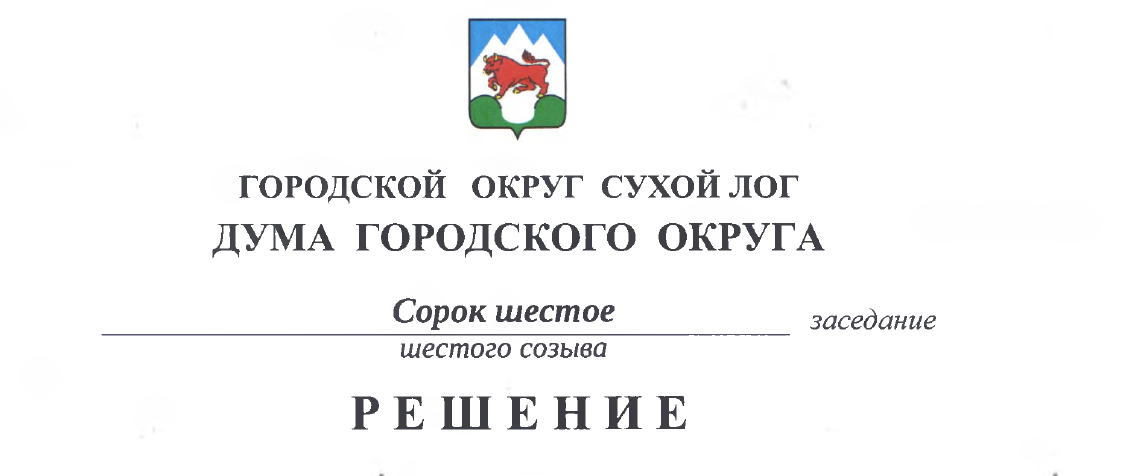 От 28.01.2021                                                                                            № 339-РДО внесении изменения в решение Думы городского округа от 30.08.2018 г.  № 109-РД «Об утверждении Положения о порядке предоставления жилых помещений специализированного жилищного фонда на территории городского округа Сухой Лог»В связи с принятием  порядка приватизации служебных жилых помещений специализированного жилищного фонда городского округа Сухой Лог, в соответствии с Гражданским кодексом Российской Федерации, руководствуясь Уставом городского округа  Сухой Лог, Дума городского округа РЕШИЛА:Пункт  9  Положения  о  порядке  предоставления  жилых  помещений специализированного жилищного фонда на территории городского округа Сухой Лог, утвержденного решением Думы городского округа от 30.08.2018 г. № 109-РГ изложить в следующей редакции:  « 9.  Наниматель специализированного жилого помещения не вправе осуществлять отчуждение,  обмен, сдачу в поднаем, переустройство и перепланировку жилого помещения.».   2.  Настоящее решение вступает в силу с момента опубликования.        3.  Опубликовать настоящее решение в газете «Знамя Победы» и разместить на официальном сайте городского округа Сухой Лог.         4. Контроль исполнения настоящего решения возложить на постоянную депутатскую комиссию по землепользованию, городскому хозяйству и охране окружающей среды. Председатель Думы городского округа                                                    Е.Г. БыковГлава городского округа                                                                            Р.Ю. Валов